RESULTADO – TOMADA DE PREÇON° 20231110TP50898HEMUO Instituto de Gestão e Humanização – IGH, entidade de direito privado e sem finslucrativos, classificado como Organização Social, vem tornar público o resultado daTomada de Preços, com a finalidade de adquirir bens, insumos e serviços para o HEMU -Hospital Estadual da Mulher, com endereço à Rua R-7, S/N, Setor Oeste, Goiânia, CEP:74.125-090.OBS: ENVIADO PDF DE CONFIRMAÇÃO BIONEXO COM AS INFORMAÇÕES DE RESULTADOVENCEDORACQUABELLAFILTROS EIRELICNPJ:PRODUTOBEBEDOUROINDUSTRIAL DECOLUNA (1GELAD. / 1QUANTVALOR UNITÁRIO VALOR TOTAL021.950,003.900,00187.206.148/0001-0NATURAL)TOTAL:3.900,0050898/2022Goiânia/GO, 20 de outubro de 2023.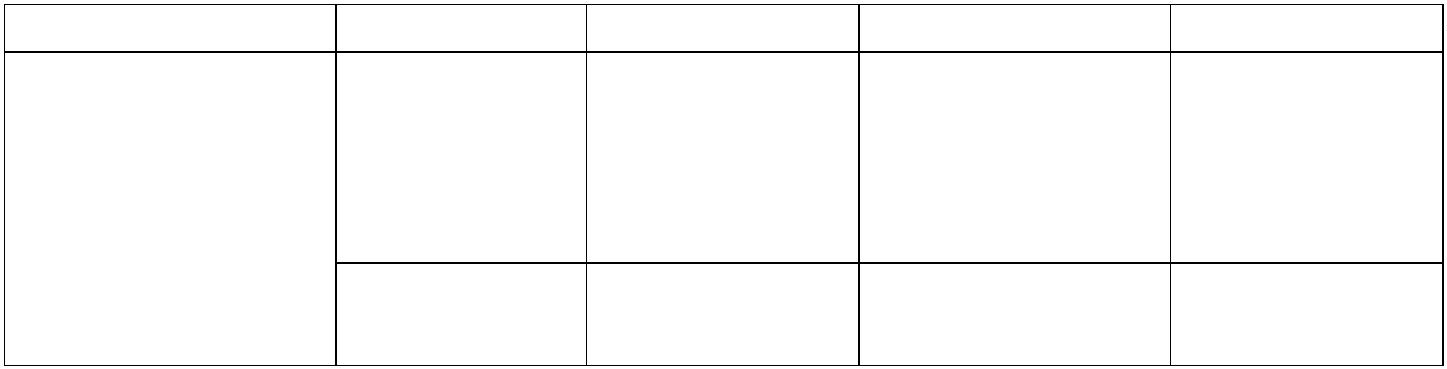 